  Описание экскурсионной программы 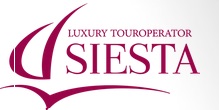 Мини-Монтенегро :  34 евро  взр./17  евро ребенок  (2-12 лет )На экскурсию Мини-Монтенегро должен поехать каждый, кому интересны история, традиции и жизненный уклад черногорского народа, потому что именно город Цетинье и местечко Негуши является душой и средцем Черногории.Утром Вы отправитесь от отеля на автобусе, который поднимет Вас к вершинам прибрежных гор. Там, на смотровой площадке, Вы остановитесь на фото-паузу. Отсюда открывается потрясающий вид на побережье от Будвы до Свети Стефана. Примерно через час после начала маршрута автобус доставит Вас в Цетинье. Во время пешеходной экскурсии по городу Вы увидите королевский дворец, старинные палаты митрополита и место, где прежде располагался знаменитый монастырь. После этого Вы направитесь в Цетиньский монастырь, где Вам будет предоставлена возможность преклониться перед сакральными реликвиями: частица Животворящего креста, на котором был распят Иисус Христос, и десница (правая рука) Иоанна Крестителя, та самая, которой он крестил самого Иисуса Христа. Эти реликвии покоятся на мощах Петра I Цетиньского (XIX в.) и хранятся открыто, защищенные лишь стеклом. Все желающие могут продолжить обзор монастыря, посетив монастырский музей-ризницу. Здесь Вы увидите богатую коллекцию, состоящую из церковных принадлежностей,  икон, одеяний черногорских митрополитов и различных подарков. После экскурсии по монастырю у Вас будет свободное время для самостоятельного обзора других достопримечательностей и музеев (в Народном музее Черногории хранится Филермская икона Божией Матери, написанная, по преданию, самим апостолом Лукой в I веке нашей эры) или для прогулки по городу и его уютным паркам. После осмотра города Цетинье дорога ведет через необыкновенно красивые места, которые называются "Каменное море Черногории". Въезд в деревню Негуши, в которой родился Петр Петрович Негуш - известный поэт, писатель, философ и правитель Черногории. Село Негуши славится своими деликатесами,  такими как пршут - копченый свиной окорок, негушский сыр и вкуснейшая медовуха, приготовленные по традиционным рецептам. Во время экскурсии - остановка в деревне для дегустации, покупки местных специалитетов и сувениров.ПРОГРАММА: церковь на Чипуре, Цетинье,  Цетиньский монастырь, посещение местечка Негуши, дегустация сыров и пршута.
2.Пиратское путешествие по заливу: 50  евро взр./25евро ребенок  (2-12 лет )
Еще с античных времен Бока-Которский залив был известен как пристанище пиратов, которые не признавали над собой ничьей власти. Памятуя о той славной эпохе, мы предлагаем Вам совершить настоящее пиратское путешествие по одной из самых красивых бухт в мире. Начнется маршрут в древнем городе Котор, где Вас ожидает пешая экскурсия по городу. Котор — настоящая сокровищница средневековой истории и культуры. Прогуливаясь по запутанному лабиринту узких улочек, вы услышите рассказ о Святом Трифоне — покровителе города и увидите Собор Святого Трифона (1166 г.) — самый старый действующий храм Восточной Адриатики. От пристани Котора Вы отправитесь на кораблике в сторону открытого моря. По пути Вы посетите святилище всех моряков – рукотворный остров Госпа од Шкрпела –  и увидите «Остров Мертвых». Проплывете Вы и вдоль мощных стен прибрежных крепостей и набережной города Герцег-Нови – форпоста местных пиратов. Затем корабль бросит якорь на самом выходе в открытое море, и Вы высадитесь на остров Мамула. На этом острове находится огромная неприступная крепость XIX века, черногорский «Форт Баярд». Вернувшись на судно, Вы отправитесь к тропическому пляжу, к настоящей адриатической лагуне, куда можно попасть только с моря, и там нас ждет ресторан и время дня купания.  А для желающих получить добавку впечатлений за время этой остановки будет представлена возможность за отдельную плату совершить путешествие в Голубую пещеру.После пляжа Ваш корабль ляжет на обратный курс, в сторону города Тиват. По пути Вы подойдете к заброшенной секретной военно-морской базе. Это огромный тоннель в скале, куда заходили на ремонт и перевооружение подводные лодки Югославии. 
В Тивате Вас будет ожидать автобус, чтобы отвезти обратно в отель.ПРОГРАММА: Котор, Пераст, Госпа од Шкрпела, Герцег-Нови, остров-крепость Мамула, пляж, Тиват    3.Котор и Пераст : 25 евро  взр./13 евро ребенок (2-12 лет )Начнется маршрут в древнем городе Котор, где Вас ожидает пешая экскурсия по городу. Котор — настоящая сокровищница средневековой истории и культуры. Прогуливаясь по запутанному лабиринту узких улочек, вы услышите рассказ о Святом Трифоне — покровителе города и увидите Собор Святого Трифона (1166 г.) — самый старый действующий храм Восточной Адриатики. От пристани Котора Вы отправитесь на кораблике в сторону открытого моря. По пути Вы посетите святилище всех моряков – рукотворный остров Госпа од Шкрпела –  и увидите «Остров Мертвых».ПРОГРАММА: Котор, Пераст, Госпа од Шкрпела    4.Исторический Бока-Которский залив: 50 евро взр./25 евро ребенок  (2-12 лет )Бока-Которский залив - самый большой и красивейший фьорд Средиземноморья... Этот залив всегда был прибежищем моряков, где они скрывали свои корабли от бурь и штормов открытого моря. Мы приглашаем всех наших гостей познакомиться с богатой историей, с мифами и легендами мореплавания Бока-Которского залива.  Наша прогулка на корабле будет начинаться из Тивата и проследует до города Герцег-Нови, за это время Вы узнаете об истории городов, находящихся на побережье Тиватского залива и Херцег-Новского. На подходе к городу Херцег-Нови, вы узнаете о достопримечательностях и особенностях этого города. Когда корабль пришвартуется к пристани, Вы сможете погулять по городу. После посещения Герцег-Нови мы направимся на пляж «Жанице», где все желающие смогут искупаться в водах Боко-Которского залива. Далее продолжим свое в сторону единственного рукотворного острова в Черногории Gospa od Škrpjela  (Богородица на утёсе). На этом острове будет совершена остановка, и Вы сможете посетить одноименную острову католическую церковь, где познакомитесь  с чудотворной иконой Девы Марии XV века — самой почитаемой защитницей бокельских моряков. Церковь очень красиво расписана и украшена. По желанию Вы сможете посетить и её музейную часть, целиком и полностью состоящую из подарков. Далее наш путь будет следовать в средневековый город Котор, с корабля вы увидите легендарные города Прчань и Пераст. После того, как Вы покинете корабль, мы проследуем в Старый город Котор, который находится под защитой ЮНЕСКО с 1979 года. Вместе с гидом Вы совершите прогулку по городу, где познакомитесь с его достопримечательностями. Увидите красивую архитектуру в стиле романики, барокко и смешанных стилей, пройдётесь по узеньким улочкам, ознакомитесь с достопримечательностями  этого городка, которые по Вашему желанию сможете посетить в свободное время. По завершению экскурсии в Которе нас будет ждать автобус, который развезет гостей по отелям.ПРОГРАММА: Тиват, Герцег Нови, пляж «Жанице», ос-в  Госпа од Шкрпела, Котор. Три каньона : 58 евро взр./29 евро ребенок (2-12 лет )Нельзя сказать: «Я видел Черногорию», если Вы не побывали на Севере страны. Это особенная часть Черногории, и мы предлагаем Вам отправиться в удивительное, ни на что не похожее путешествие.Экскурсия начнется рано утром. Дорога к северу проходит через прибрежные горы, Цетинье и Подгорицу. Буквально на выезде из Подгорицы Вы попадете в первый каньон – каньон реки Морача. Все мы привыкли к горизонтальному взаиморасположению земли и неба, но здесь все сплошь вертикальное. Вы едете вдоль вертикального склона, а противоположный берег Морачи тоже вертикален и находится от Вас лишь в 30-50 метрах. Дорога проходит примерно посередине отвесной скалы, и небо виднеется узкой полоской где-то наверху, симметрично отражаясь в узкой полосе лазурных вод горной реки в глубине ущелья. На небольшой террасе у дороги расположился один из древнейших монастырей в Черногории – монастырь Морача. Автобус сделает там остановку. Далее Вы направитесь к устью реки Тара, и следующая половина пути будет проходить по ее каньону. С дороги одна за другой Вам откроются живописные панорамы. В конце пути, идущего вдоль берега Тары, Вы окажетесь у величественного моста Джурджевича Тара, перекинутого над рекой на высоте 150 метров. Вы сможете пройтись по мосту и сфотографировать открывающиеся головокружительные виды, после чего автобус поднимет Вас в горы к подножью самых высоких пиков страны, где находятся город Жабляк и знаменитое Черное озеро. Здесь предусмотрена пауза на обед и прогулку по горному лесу вдоль берега озера. После этого автобус направится обратно на побережье, и по пути следования Вы проедете через третий каньон – каньон реки Комарницы.На всем протяжении маршрута запланированы многочисленные фото-остановки и пауза на обед. ПРОГРАММА: каньон Морачи, монастырь Морача, каньоны Тары, мост Джурджевича Тара, Жабляк и Черное озеро, каньон Комарницы     6. Два каньона : 35 евро  взр./18  евро ребенок  (2-12 лет )В сторону континентальной части страны автобус повезет Вас через прибрежные горы, мимо Скадарского озера до Подгорицы, и затем поднимется вверх, к горным массивам Дурмитора и Беласицы. Через узкое ущелье Вы попадете в каньон реки Морача, где, окруженный неповторимым альпийским ландшафтом, стоит средневековый монастырь Морача. Далее по каньону реки Тары, который считается вторым по величине после каньона Колорадо, Вы направитесь к мосту Джурджевича-Тара. Уникальное сооружение высотой 150 метров соединяет два крутых берега реки,  и с него открывается невероятный вид на близлежащие горы и долину. В середине дня Вы прибудете в город Жабляк – центр зимнего горнолыжного туризма Черногории. Вы прогуляетесь лесными тропами по берегу красивейшего Черного озера и сможете пообедать в ресторане на берегу (обед не входит в стоимость экскурсии). После этого автобус отправится в обратный путь в сторону побережья.ПРОГРАММА: монастырь Морача, мост Джурджевича-Тара, Жабляк, Черное озеро.7.Путешествие в Албанию :60 евро взр./ 30 евро дети (2-12 лет )Албания — еще недавно самая отсталая, самая закрытая и поэтому самая непонятная страна Европы. Сегодня она меняется стремительно и радикально. В этой удивительно красивой и приветливой стране есть на что посмотреть, и где отдохнуть. Наше путешествие начинается в 6 утра в Будве. Примерно в 8.30 мы прибудем к черногорско-албанской границе. Там мы сделаем небольшую кофе-паузу, а отправимся в город Шкодер, расположенный на берегу Скадарского озера. Шкодер — один из древнейших и наиболее известных городов Албании. Это город с богатейшим историко-культурным наследием. Название города происходит от латинского слова scutarii, «защитники» и связано с располагавшимся здесь древнеримским легионом. Рядом с городом, на скалистом холме, построена крепость Розафа, откуда открываются чудесные виды. Шкодерская крепость была заложена в IV-V в. до н. э. иллирийским племенем Лабеати. В 168 г. до н. э. город и крепость были захвачены римлянами, после чего Шкодер стал развиваться в качестве важного торгового и военного центра. Внутри крепости сохранилось несколько зданий и руин построек, а в одной из казарм в настоящее время находится небольшой музей, посвященный истории крепости. Затем наш маршрут ведет в столицу страны — Тирану. Она стала столицей в 1920 году, хотя ее история начинается в XVII в., когда Тирана была основана турками. По приезду в Тирану нас ждет обед в ресторане, а после — пешая экскурсия по городу. После окончания экскурсии у вас будет свободное время. Вы можете прогуляться по главной площади страны — Площади Скандербега. Увидите памятники османской эпохи — мечеть Этем Бея и Часовую Башню (обе построены в первой половине XIX в.). Можете посмотреть Исторический Музей с огромным мозаичным панно на фронтоне или зайти в Собор святого Павла (2001 г.) и посмотреть на витражи с изображением Матери Терезы. Можете посетить многочисленные бутики, магазинчики и кафе или спокойно посидеть в уютных кафе в тени акаций и платанов с чашечкой кофе, рюмочкой ракии или бокалом золотистого пива Tirana. Мы покидаем Тирану в 16.00 и примерно в 20.00 приезжаем в Будву.ПРОГРАММА: Шкодер, Крепость Розефа, Тирана, Площадь Скандербега.8. Маленькая Швейцария (ДЖИП САФАРИ) : 89 евро взр./50 евро дети (2-12 лет )Захватывающее дух приключение на территории национального парка «Биоградска гора»,  по малонаселенной местности севера Черногории с ее первозданной природой.Специально для любителей активного отдыха наша компания подготовила экскурсию, одновременно включающую в себя знакомство с горной частью Черногории, с ее природными красотами и национальными парками. Вам   предстоит поучаствовать в фото-сафари.Наше путешествие начинается с города Мойковац, который расположен в северо-восточной части страны на берегу реки Тара, между горами Беласица и Синяевина. Неподалеку от города находятся уникальные парки «Биоградска гора», а также река Тара со своим знаменитым каньоном. Мойковац можно назвать черногорской Швейцарией. Здесь тихо, уютно и невероятно красиво. Город застроен  невысокими домами, которые каждое утро окутываются облачным туманом, спустившимся с гор.Южнее от Мойковца расположен национальный парк Биоградска гора. Этот заповедник является одним из немногочисленных мест, где абсолютно нетронутой сохранилась экосистема европейских горных лесов. Возраст некоторых деревьев превышает 500 лет, а высота их достигает 50 м.! Особый интерес у путешественников вызывает Биоградское  озеро, расположенное на высоте около 1100 м. над уровнем моря и имеющее ледниковое происхождение.Во время нашего путешествия мы увидим уголки нетронутой природы: Пешича озеро – второе по величине в районе Национального парка Биоградска гора, Урсуловачко  озеро - самое высокое, недоступное и красивое ледниковое озеро на горе Беласице, расположившееся на высоте 1895 м. над уровнем моря, окруженное лугами и хвойными лесами. Еще одно озеро, которое мы увидим в этом увлекательном путешествии – Шишко озеро, находится в 11 км от Биоградского озера. Расположившись на высоте 1660м. над уровнем моря, Шишко озеро имеет глубину около 3,5 м.  В районе горы Синяевина путешественники проезжают множество катунов - пастушьих домиков на летних пастбищах,  и маленьких церквей. Только в этом путешествии можно посетить  множество уникальных по своей красоте мест, куда не могут попасть туристы, отправляющиеся на автобусные экскурсии.Во время нашего путешествия гостей ожидает вкусный обед. А к вечеру мы возвращаемся на побережье Адриатики, наполненные самыми позитивными эмоциями и незабываемыми впечатлениями!ПРОГРАММА: парки «Биоградска гора, горы Беласица и Синяевина.9.Скадарское озеро. Вечерняя программа : 45 евро взр./25 евро дети (2-12 лет )После полудня, как раз тогда, когда на побережье становиться слишком жарко, мы предлагаем  Вам отправиться в прохладу приозерных гор. Сначала путь будет проходить по магистрали через Цетинье в сторону Подгорицы. Но в один момент автобус свернет с трассы и начнет спускаться по склонам зеленых холмов к устью небольшой реки, и буквально за считанные минуты Вы окажетесь в сказочном городке, где по кристально чистой воде плывут утки, берега покрыты сочно-зеленой травой, а вдоль реки проходит широкая белокаменная набережная. Здесь Вас ожидает корабль, а на корабле – традиционные угощения, которые всегда предлагают желанному гостю: прыганицы (маленькие круглые пончики) с медом, домашний козий сыр, вино, соки, вода. Корабль начнет спускаться вниз по течению реки, которая называется «Река Црноевича». Вдоль ее берегов растет большое количество кувшинок, белоснежных лотосов и касаронии (водного ореха). По пути следования корабль подойдет к старинной деревушке, жители которой промышляют рыбной ловлей и охотой, а у берега на относительно небольшой глубине лежит затонувший корабль XIX века. Здесь будет остановка, и Вы сможете искупаться. А затем берега реки разойдутся далеко друг от друга, и корабль выйдет на просторы озера. Курс лежит в сторону самого большого озерного острова на территории Черногории – острова Вранина. В конце путешествия Вас ждет рыбный ужин на берегу с видом на бескрайнее Скадарское озеро и яркий закат в горах. ПРОГРАММА: Река Црноевича, деревня Каруч, остров Вранина       10.Монастырь Острог : 19 евро  взр. /10 евро дети (2-12 лет )Монастырь Острог занимает особое место в духовной жизни Черногории. Он находится высоко в горах, высеченный в отвесной скале. Программой экскурсии запланировано посещение Верхнего и Нижнего монастыря. В маленькой пещерной церкви покоятся мощи Василия Острожского – одного из самых почитаемых на Балканах Святых. Верхний монастырь, находящийся на высоте 900 м над уровнем моря, является самой впечатляющей частью Острога. На его территории есть две церкви: церковь Введения Богородицы и церковь Честного Креста. В первой церкви находятся мощи Святителя, к которым Вы сможете приложиться и преклониться перед ними.  Посетив вторую церковь, Вы сможете не только полюбоваться красотой фресок, которыми она была расписана в XVII веке, но и увидеть свидетельства чудес, которые происходили благодаря мощам Святого Василия Острожского. Недалеко от этой церкви Вы сможете также увидеть плодоносящую виноградную лозу, выросшую прямо из скалы. Многочисленные чудеса и исцеления благодаря мощам Св. Василия Острожского происходят и по сей день, возможно, Вы – совсем не исключение, и одно из чудес обязательно произойдёт с Вами. После посещения Верхнего монастыря, Вы сможете посетить Нижний монастырь, где находится церковь, посвященная Святой Троице.ПРОГРАММА: нижняя часть монастыря, верхняя часть монастыря, панорамные точки по всему следованию маршрута.11.Рафтинг : 79 евро взр. /40 евро дети (2-12 лет )К месту сплава на реке Тара Вы проследуете по центральной части Черногории, вдоль каньона реки Пивы – одного из самых живописных каньонов страны. Позавтракав на берегу Тары, Вы переоденетесь и спуститесь к месту старта. Здесь Вы сядете в рафты и начнете увлекательный спуск по красивейшей реке. Вас ждет незабываемое приключение! Протяженность маршрута – 15км. По ходу сплава предусмотрено несколько остановок для осмотра водопадов, отдыха и фотографирования. На каждом рафте есть водонепроницаемый кейс, где Ваши фотоаппараты будут в полной безопасности. Вы будете очарованы неповторимой красотой природы этих мест! В конце сплава Вас ждет сытный обед на берегу.Сплав по Таре имеет всего лишь II  категорию, поэтому он совершенно безопасен. Допускаются дети от 5 лет.12.Босния и Герциговина (Требинье, Тврдош) : 50 евро  взр./25 евро дети (2-12 лет )Требинье — один из красивейших городов Боснии и Герцеговины. Его называют городом вина, солнца и платанов. Можно добавить, что это город радости, гостеприимства и теплоты человеческих сердец. В этом путешествии мы посетим город Требинье и древний монастырь Тврдош. Наше путешествие начинается рано утром в Будве. Мы отправляемся в сторону Бока-Которского залива, который пересечем на пароме, проедем по берегу залива и свернем в сторону черногорско-боснийской границе. Знакомство с Боснией и Герцеговиной мы начнем с посещения православного храма Благовещенья Пресвятой Богородицы (часто называемого Херцеговачка Грачаница), который находится на холме Црквине, возвышающимся над Требинье. Этот храм был построен в честь Йована Дучича (1871-1943) — сербского поэта и дипломата, уроженца Требиньи. Он умер не на своей родине, но завещал похоронить себя в Требинье. Его могила находится в храме, а в Городском парке ему установлен памятник. Далее, наш путь лежит в центр города Требинье, одиного из красивейших городов Боснии и Герцеговины. Его история восходит к античности. Само название «Требинье» происходит от древнегреческого Terbounia, так в древности называлась местность на берегу Адриатического моря от Котора до Дубровника, включавшая нынешний город и окружающие его горы. Вас ждет пешая экскурсия по старой части города. Мы увидим музей Герцеговины (который мы сможете посетить в свободное время), православную церковь Преображение, мечеть Осман-паши (XVIII в.), знаменитый мост Арсланагича (XVI в.). Далее мы продолжим наше путешествие— мы отправимся в легендарный православный монастырь Тврдош. Монастырь Тврдош посвящен Успению Пресвятой Богородицы и построен на скалах, на правом берегу реки Требишницы, в 4 километрах от Требинье. Существует предание, в котором говорится, что монастырь построил император Константин Великий и его мать Елена в IV в. Монастырь Тврдош известен тем, что здесь принял постриг выдающийся сербский православный подвижник Василий Острожский. Монахи монастыря по сегодняшний день сохраняют традицию сербского виноделия. В старом каменном подвале XV века в дубовых бочках созревает легендарное вино «Вранац». Все гости монастыря могут попробовать и приобрести монастырское вино. После посещения монастыря наше путешествие завершается, и мы возвращаемся в Будву.ПРОГРАММА: Требинье, монастырь Тврдош,  православный храм Герцеговская Грачаница. 13.Монастырь Острог + Цетинье : 34 евро взр./17 евро дети (2-12 лет )За время этой экскурсии вы посетите главные национальные и религиозные святыни Черногории. Это величайшие оплоты православия: монастырь Острог и Цетинский монастырь, которые Вы сможете посетить за один день. Эти места ежегодно посещаются сотнями тысяч туристов и паломников, поскольку хранят в себе незабвенный дух прошлого. Цетинский монастырь был основан ещё в далеком XV веке Иваном Црноевичем, основателем города Цетине. На сегодняшний день внутри главной церкви монастыря, посвященной Введению Богородицы, находятся древнейшие православные реликвии: десница Иоанна Крестителя и частица Животворящего Креста, которые покоятся на мощах Петра I Цетинского (XIX в.) После посещения Цетинского монастыря Вас ждет поездка в монастырь Острог, который был основан Святым Василием Острожским в XVII веке. Этот монастырь находится в живописном месте на высоте 900 метров над уровнем моря, он поделен на два монастыря: Верхний и Нижний. Находясь на территории Верхнего монастыря, Вы сможете посетить пещерную церковь, посвященную Введению Богородицы. Именно здесь находятся чудотворные мощи Святого Василия Острожского).ПРОГРАММА: Цетинье, Цетинский монастырь, монастырь Острог14. Фиш-пикник : 50 евро взр./30 евро дети (2-12 лет )Утром корабль заберет Вас с городского пирса и отправится на небольшую прогулку мимо Старого Града Будвы и пляжей Могрен к острову Свети Никола. У берегов острова корабль сделает остановку, и Вы сможете искупаться в открытом море. После этого корабль повернет к берегу и Вы, рассматривая с борта корабля Королевские пляжи Милочера и остров-отель Свети Стефан, войдете в небольшую живописную бухту, в глубине которой Вас ждет ресторан на небольшом пляже. Сюда можно попасть только с воды, поэтому кроме пассажиров корабля и обслуживающего персонала там никого не будет. При сходе с трапа Вас угостят рюмкой «лозы» –  традиционный знак гостеприимства. И весь пляж с бесплатными лежаками и зонтиками и чистейшее море – в Вашем распоряжении. В пляжном ресторане будет приготовлен настоящий рыбный обед с разнообразными плодами моря, фруктами, овощами и напитками. Ближе к вечеру Вы сядете на корабль, который вернет Вас обратно на шумную городскую набережную.ПРОГРАММА: Будва, остров Свети Никола, остров Свети Стефан, пляж.15.Национальный ужин : 45 евро взр./30 евро  дети (2-12 лет )Побывать в Черногории и не оказаться на настоящем балканском застолье – это все равно, что и вовсе не побывать на Балканах. Всем известны балканские гулянья и знаменитые фильмы Эмира Кустурицы, наглядно изображающие характер местных застолий. Мы предлагаем Вам отправиться в черногорскую деревню на вечернее гулянье и окунуться в мир веселой музыки, вкусной здоровой кухни и национального гостеприимства. У дверей ресторана Вас встретят радушные хозяева и предложат попробовать национальные угощения. После этого все рассядутся за столы и приступят к трапезе. Затем к гостям выйдут черногорские юноши и девушки в национальных костюмах и, начав веселый танец, увлекут всех за собой. Тогда-то и начнется самое веселье! Черногорские, сербские, боснийские, македонские и, в конце концов, русские песни и танцы, но это уже с Вашей стороны. А когда Вы устанете и захотите хотя бы на минутку присесть, Вам подадут самое вкусное национальное блюдо Черногории – ягнятину «испод сача». И мы почти уверены, что Вы никогда не пробовали картофеля вкуснее того, который Вам подадут на гарнир. Многие люди, возвращаясь в Черногорию, едут на национальный ужин, чтобы еще раз попробовать настоящую ягнятину «испод сача»!
ТЕМА ВЕЧЕРА: Черногорская свадьба и выступление фольклорного коллектива, национальные песни и танцы.16. Дубровник и остров Локрум (вечерняя программа) : 75 евро взр./45евро дети (2-12 лет )Самой популярной экскурсией, конечно же, является посещение жемчужины Адриатики – хорватского города Дубровник.Утром автобус забирает вас от отеля, и вы направитесь вдоль живописного побережья в сторону Боко-Которского залива. На пароме вы переправитесь через пролив Вериге и сразу за Герцег-Нови пересечете черногорско-хорватскую границу. Далее уже по хорватскому берегу Адриатического моря вы проследуете в столицу древней торговли, дипломатии и дворянства.В течение этого дня в Дубровнике у вас запланирована увлекательная пешеходная прогулка с гидом по весьма обширному Старому Граду. Гид расскажет вам много познавательного и даже неожиданного о жизни средневекового купечества и аристократии в эпоху расцвета  этой части Европы.Древняя жизнь Дубровника поражает своей разумностью, минимумом бюрократизма и уважением к личности. Древние мыслители мечтали о царях-философах, а в Дубровнике это было нормой. Бывает очень интересно сравнить образ жизни людей древности и сегодняшнего XXI века. Иногда совсем непросто сказать, кто из нас стоит на более высокой ступени развития.После окончания пешей экскурсии по городу ( которая длится в среднем 1,5 часа) на прогулочном корабле мы отправляемся на остров Локрум расположенный к юго-востоку от Дубровника, где возможно увидеть прекрасную наполеоновскую крепость “Форт Рояль”.Остров Локрум некогда был подарен жителями Дубровника монахам, которые построили на острове монастырь, сегодня остров ботанический сад со своим символом павлинами, которые давно привыкли к людям и с радостью принимают угощения из рук гостей острова.Затем мы вернемся в Дубровник, где у нас будет несколько часов свободного времени. Вечером мы покидаем Дубровник и отправляемся назад в Будву.Важно !  На экскурсию в Дубровник могут поехать только туристы у которых есть Шенген виза или национальная хорватская виза.ПРОГРАММА : Боко Которская бухта, Герцег- Нови, дубровницкая ривьера, Дубровник, остров Локрум.